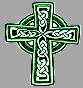 St Patrick of the IslandSt Patrick of the IslandParish BulletinParish Bulletinweek of february 11, 2018 – 6th sunday in ordinary timeweek of february 11, 2018 – 6th sunday in ordinary timeweek of february 11, 2018 – 6th sunday in ordinary timemassessaturday february 10, 2018 5 pm	Blessed Virgin in memory of 	Dick, Doris & Holy Souls sunday february 11, 20189 am  	Intention of the Parishioners 11am  	Alex Scandar from Peter & Erinwednesday february 14, 20187:30pm Priest’s Intentionfriday february 16, 2018 9 am	Priest’s Intentionsaturday february 17, 2018 5 pm	 Intention of the Parishionerssunday february 18, 20189 am	Mary Albertson from Anne 		Coulter11am  	Rita Buote from Gallant Familythis week’s eucharistic ministers5pm:	Grace & Chris9am: 	Tony & Anne11am:	Mary & Francesthe sanctuary lamp burns for:This week:  Mary AlbertsonNext week:  availablealtar societyFeb 21 – Erin & SueMar 7 – Anne, Mary & Dianemassessaturday february 10, 2018 5 pm	Blessed Virgin in memory of 	Dick, Doris & Holy Souls sunday february 11, 20189 am  	Intention of the Parishioners 11am  	Alex Scandar from Peter & Erinwednesday february 14, 20187:30pm Priest’s Intentionfriday february 16, 2018 9 am	Priest’s Intentionsaturday february 17, 2018 5 pm	 Intention of the Parishionerssunday february 18, 20189 am	Mary Albertson from Anne 		Coulter11am  	Rita Buote from Gallant Familythis week’s eucharistic ministers5pm:	Grace & Chris9am: 	Tony & Anne11am:	Mary & Francesthe sanctuary lamp burns for:This week:  Mary AlbertsonNext week:  availablealtar societyFeb 21 – Erin & SueMar 7 – Anne, Mary & DianeCOLLECTIONThe collection for February 4 was $1355. The Roof Fund Collection was $645Thank you for your contributions.FAITH EDUCATIONLevel 6 students will be having the Cathedral Tour with the Bishop this afternoon at 2pm at the Cathedral.Wednesday, February 14th is Ash Wednesday and all students in level 4 and up should attend.Next Sunday there is a meeting for the parents whose children are in level 6 (Confirmation year) at 10am in the churchCHAPELWe are looking for new adorers, spares and Captains.  If you can help us out, please call Audrey at 514-453-5409.PLEASE CONTINUE TO PRAY FOR:Peter Morahan, Ginny Bannasch, Isobel Agnew, Dave Currie, Phyllis Bird, Lionel Cozier, Dolores Sandy, Mary Martin, Marie Hulse, Andria MacDonald, Jean Clifford, Gabrielle McWilliams, Karen Descoeurs, Mary & Marian Lapchak, Caiti Dore, Helen Lariccia, Eva Bideau, Catherine Shea, Lucie Cardinal, Rod Desmarais, Frank McCluskie, John Battaglia, Ben, Linda Panaro, Boleslaw Zugda, Betty, Gerry & Mary Guy, Ann Desmarais, Thomas Gillette, Elaine Kerr, Woody Leclerc,  Brian LangMARDI GRAS DANCEThank you to all who supported our Mardi Gras Dance.THE HUNGER MEALAn invitation to parishioners of St. Pat’sPlease join us on Wednesday, February 14 (Ash Wednesday) for a special lunch at Ste Trinite Church in Dorion at 11:30am.  The cost is $7 and all proceeds go to sponsor our refugee families.  Tickets can be purchased at the door.ASH WEDNESDAYAsh Wednesday is the beginning of Lent.  Our Mass is at 7:30pm and ashes will be distributed.Bring a pen!!!Please remember that Ash Wednesday and Good Friday are days of fast and abstinence.  What does that mean? You should not eat meat or eat between meals.  One regular meal and two smaller meals.Of course people with illnesses and children are not obligated. WHAT IS ALPHA?Alpha is a series of interactive sessions that freely explore the basics of the Christian faith.Who’s it for?  Alpha is for anyone who’s curious. Each session looks at a different question, and is designed to create conversation. There’s no pressure, no follow-up and no charge; it’s just an open, informal, and honest space to explore and discuss life’s big questions together. Our Alpha course begins on Tuesday evening, February 27th from 6:30 to 8:45 and runs for 8 weeks. We begin with supper (we provide the supper), watch a video, and have a discussion afterwards.  Come and make some new friends. If you would like to join us, please sign up on the sheet at the doors of the church.  All are welcome.  ENGLISH COMMUNITY HEALTH EDUCATION & INFORMATION FORUMJoin us on February 22nd in our Parish Hall from 2pm to 4pm or 6:30pm to 8:30pm for an informative session about what is offered to the English Community in our area.Who should attend: Caregivers, New Residents, New Citizens, Seniors, Families, Single Parents.And best of all: IT’S FREEWHAT IS ALPHA?Alpha is a series of interactive sessions that freely explore the basics of the Christian faith.Who’s it for?  Alpha is for anyone who’s curious. Each session looks at a different question, and is designed to create conversation. There’s no pressure, no follow-up and no charge; it’s just an open, informal, and honest space to explore and discuss life’s big questions together. Our Alpha course begins on Tuesday evening, February 27th from 6:30 to 8:45 and runs for 8 weeks. We begin with supper (we provide the supper), watch a video, and have a discussion afterwards.  Come and make some new friends. If you would like to join us, please sign up on the sheet at the doors of the church.  All are welcome.  ENGLISH COMMUNITY HEALTH EDUCATION & INFORMATION FORUMJoin us on February 22nd in our Parish Hall from 2pm to 4pm or 6:30pm to 8:30pm for an informative session about what is offered to the English Community in our area.Who should attend: Caregivers, New Residents, New Citizens, Seniors, Families, Single Parents.And best of all: IT’S FREE